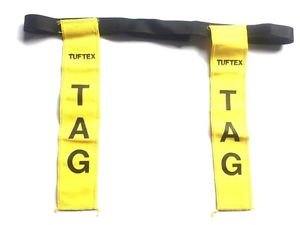 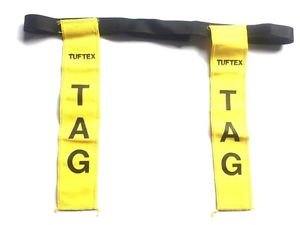 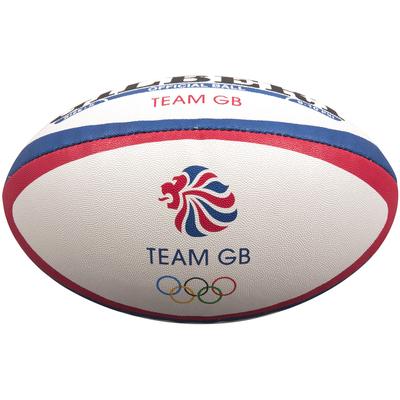 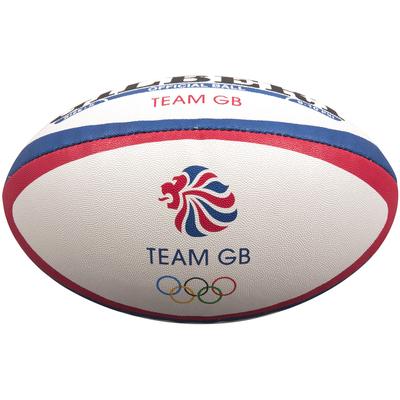 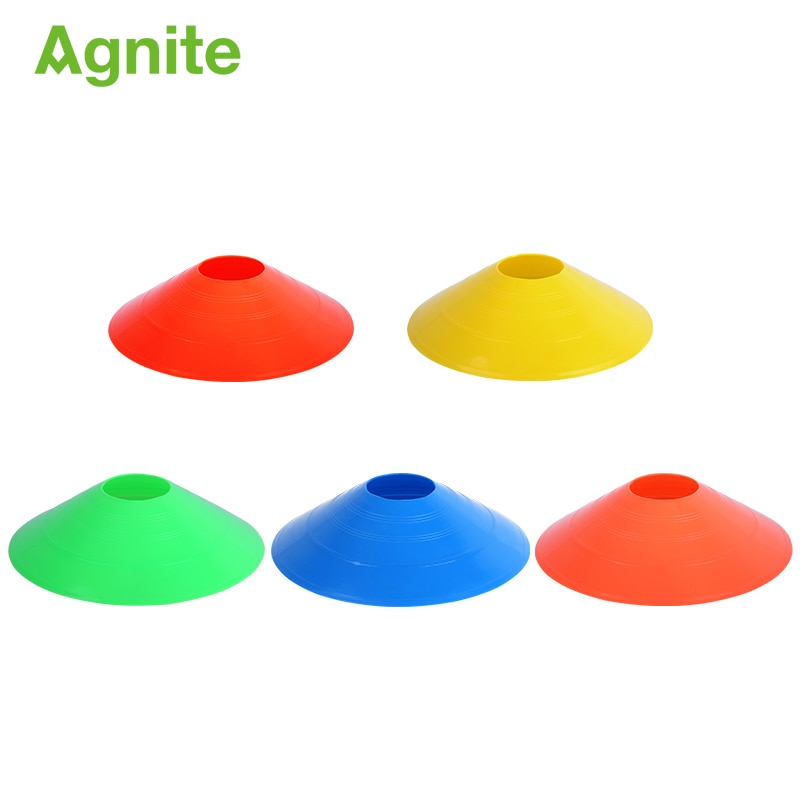 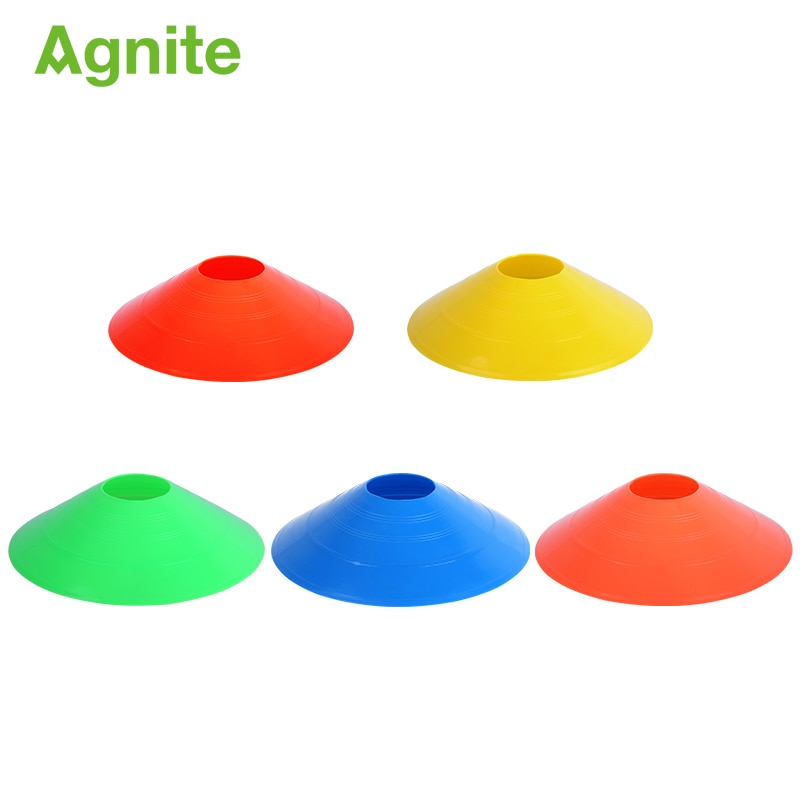 PE Knowledge OrganiserSport focus:Tag RugbyYear 3Autumn 2